Здравствуйте  уважаемый  Евгений!Привожу  правильную  схему  ШОН  301С  производства  ЗАО  НПП  «ЭИС»: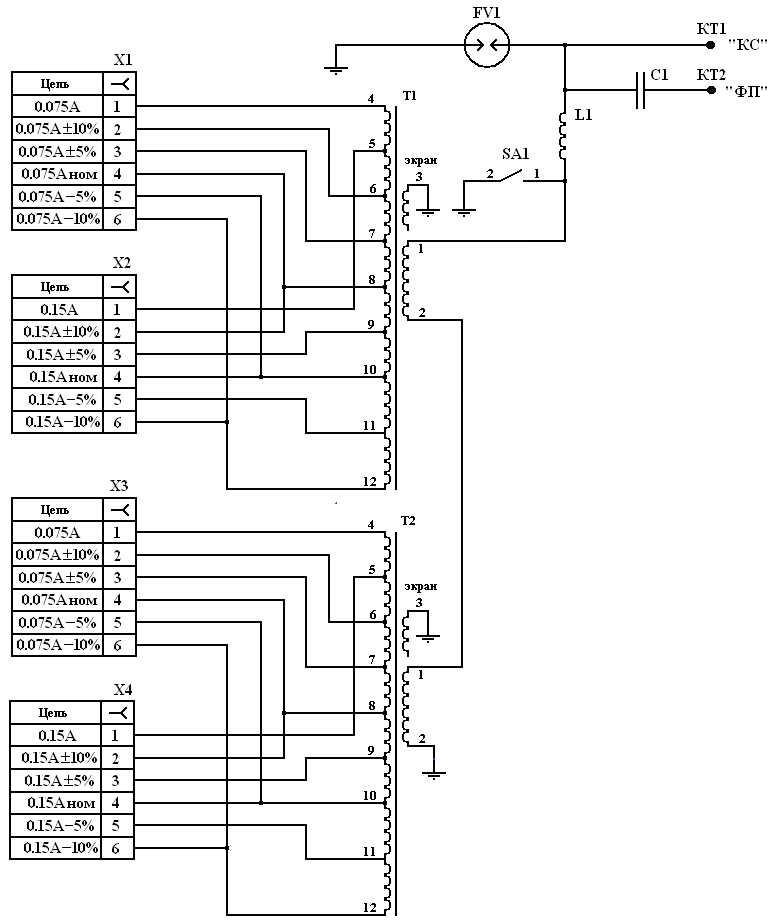 Рубильник  (поз. SA1)  заземляет  первичные  обмотки  трансформаторов  и,  соответственно,  обесточивает  вторичные  обмотки  трансформаторов.  Это  необходимо  для  производства  пусконаладочных  и  краткосрочных  (локальных)  ремонтных  и  регулировочных  работ.  При  этом  ВЧ – тракт,  организованный  посредством  подключенного  к  данному  ШОН  фильтра  присоединения  (ФП)  остаётся  в  работе,  так  как  устанавливаемый  только  для  этой  цели  дроссель  L1  имеет  приличную  индуктивность  (100  мГн)  и  препятствует  шунтированию  рубильником  SA1  ВЧ – сигнала  от  ФП  и  обратно.Если  же  подключить  вывод  1  рубильника   SA1  к  точке  КТ1  (как  на  обсуждаемой  на  форуме  схеме),  то  он  будет  просто  дублировать  основной  внешний  заземляющий  вторичную  (нижнюю)  обкладку  конденсатора  связи  нож  (как  правило  применяют  РВО – 10/400),  установка  которого  для  каждого  ВЧ – присоединения  и  каждого ШОН  обязательна  (ШОН  может  устанавливаться  и  без  ФП).   С  уважением  Е.В.  Решетов